ОТВЕТЫ  сдать преподавателю на следующем уроке, или (ФОТО (кроме формата heic) либо СКАН (формат JPG или PDF) отправить на электронную почту  So-nata-2020@yandex.ruИнструкция по выполнению изучить теоретический материал, законспектировать всё, что выделено цветом; выучить наизусть определения; ответить на вопросы, записать таблицы Тема занятияОрганическая химия.Основные понятия органической химии Органическая химия – это область химии, изучающая соединения углерода. Углерод выделяется среди всех элементов тем, что его атомы могут связываться друг с другом в длинные цепи или циклы. Именно это свойство позволяет углероду образовывать миллионы соединений, изучением которых занимается органическая химия. Изомеры – вещества, одинаковые по составу, но разные по строениюСтруктурные формулы. Существование изомеров потребовало использования не только простых молекулярных формул, но и структурных формул, отражающих порядок связи атомов в молекуле каждого изомера. В структурных формулах ковалентная связь обозначается черточкой. Каждая черточка означает общую электронную пару, связывающую атомы в молекуле.Структурная формула — условное изображение строения вещества с учетом химических связей.Углеводороды – соединения, в которых атомы углерода связаны только с атомами водорода.Углеводороды признаны в органической химии родоначальными. Разнообразные соединения рассматриваются как производные углеводородов, полученные введением в них функциональных групп. Функциональные группы. В большинстве органических соединений, кроме атомов углерода и водорода, содержатся атомы других элементов (не входящие в скелет). Эти атомы или их группировки, во многом определяющие химические и физические свойства органических соединений, называют функциональными группами.Функциональная группа оказывается окончательным признаком, по которому соединения относятся к тому или иному классу.Важнейшие функциональные группыГомологический ряд. Для описания органических соединений полезным является понятие гомологического ряда. Гомологический ряд образуют соединения, отличающиеся друг от друга на группу —СН2— и обладающие сходными химическими свойствами. Группы СН2 называются гомологической разностью.Коротко о главномДля классификации органических соединений и построения их названий в молекуле органического соединения принято выделять углеродный скелет и функциональные группы.Углеродный скелет — последовательность химически связанных между собой атомов углерода. Углеродные скелеты разделяют на ациклические (не содержащие циклов), циклические и гетероциклические, т. е. содержащие атомы, отличные от атомов углерода (азот, кислород и др.). Ациклические скелеты бывают неразветвлёнными и разветвлёнными.Разнообразные соединения рассматриваются как производные углеводородов, полученные введением в их молекулы функциональных групп.Функциональные группы — это заместители неуглеводородного характера, определяющие его типичные химические свойства и принадлежность к определенному классу органических веществ.Гомологи — это соединения, принадлежащие к одному классу, но отличающиеся по составу на одну или несколько групп СН2.При горении органических веществ всегда образуются вода и углекислый газ.Задание для студентовОтветьте на вопросы, указав номер одного единственно верного ответа:1.1. Название «органические вещества» и «органическая химия «ввел в науку:   а) М.В.Ломоносов б) Д.И.Менделеев в) Я.Берцелиус г) А.М.Бутлеров1.2. В каком ряду соединений находятся только органические вещества:  а) СО2, С3Н8, С4Н10      б) С2Н2, Н2СО3, С6Н6      в) С 10Н10, С 8Н16, Н2СО3     г) СН4, С2Н4, С4Н6.1.3. Явление существования веществ разного состава, отличающихся на одну или несколько групп СН2, но с одинаковым строением молекул – это:  а) амфотерность; б) гомология; в) изомерия; г) аллотропия.1.4. Среди веществ, формулы которых приведены гомологами являются: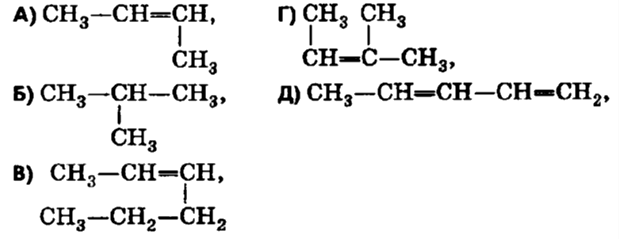 1.5. атом углерода в органической химии:  а) одновалентен	 б) двухвалентен	в) трёхвалентен	г)четырёхвалентенДисциплина ХимияГруппа СЛР20Тема занятия    Основные понятия органической химииСрок выполнения17.09-20.09.21Критерии оцениванияСвоевременность выполнения задания,Точность ответов на вопросы,Качество конспекта.Функциональные группыФункциональные группыКласс соединенияобозначениеназваниеКласс соединения— F, —Cl, — Br, — Iгалогенгалогенопроизводные углеводородов— OHгидроксилспирты, фенолы-С=О  \карбонилальдегиды, кетоны-С=О  \   ОНкарбоксилкарбоновые кислоты— NH2аминогруппаамины— NO2нитрогруппанитросоединения